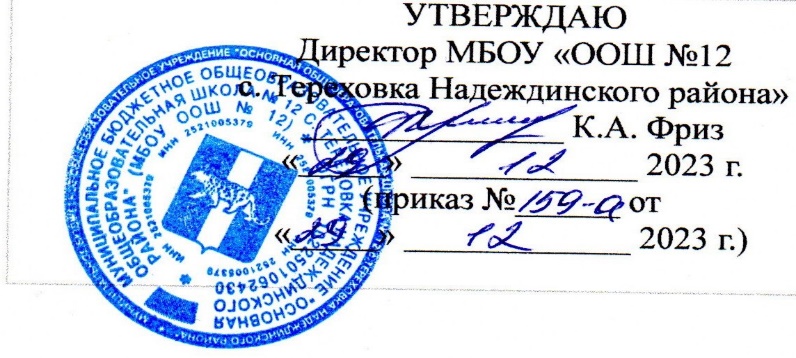 ЕДИНЫЙ ГРАФИК ОЦЕНОЧНЫХ ПРОЦЕДУРна II полугодие 2023/2024 учебного годаНАЧАЛЬНОЕ ОБЩЕЕ ОБРАЗОВАНИЕ:ОСНОВНОЕ ОБЩЕЕ ОБРАЗОВАНИЕ:Период проведения оценочной процедурыЯнварьЯнварьЯнварьЯнварьЯнварьФевральФевральФевральФевральФевральМартМартМартМартМартМартМартМартАпрельАпрельАпрельАпрельАпрельМайМайМайМайМайВсего Всего Всего2023-2024 уч. годВсего2023-2024 уч. годВсего2023-2024 уч. годВсего2023-2024 уч. годВсего2023-2024 уч. годФедеральные оценочные процедурыРегиональные  оценочные процедурыМуниципальные   оценочные процедурыОценочные процедуры по инициативе ООВсего Федеральные оценочные процедурыРегиональные  оценочные процедурыМуниципальные   оценочные процедурыОценочные процедуры по инициативе ООВсегоФедеральные оценочные процедурыРегиональные  оценочные процедурыРегиональные  оценочные процедурыМуниципальные   оценочные процедурыМуниципальные   оценочные процедурыМуниципальные   оценочные процедурыОценочные процедуры по инициативе ООВсегоФедеральные оценочные процедурыРегиональные  оценочные процедурыМуниципальные   оценочные процедурыОценочные процедуры по инициативе ООВсегоФедеральные оценочные процедурыРегиональные  оценочные процедурыМуниципальные   оценочные процедурыОценочные процедуры по инициативе ООВсегоВо  II полугодии 2023-2024 учебного годаВо  II полугодии 2023-2024 учебного года Всего оценочных процедур за 2023-2024 учебный год Всего оценочных процедур за 2023-2024 учебный годКол-во часов по учебному плануКол-во часов по учебному плану% соотношение кол-ва оценочных процедур к кол-ву часов УП*1 классы1 классы1 классы1 классы1 классы1 классы1 классы1 классы1 классы1 классы1 классы1 классы1 классы1 классы1 классы1 классы1 классы1 классы1 классы1 классы1 классы1 классы1 классы1 классы1 классы1 классы1 классы1 классы1 классы1 классы1 классы1 классы1 классы1 классы1 классы1 классыРусский язык1111221651651Литературное чтение1111221321321,5Математика1111221321321,5Окружающий мир6666Технология3333Изобразительное искусство3333Музыка3333Родной язык1717Литературное чтение на родном языке1616Физическая культура6666ИТОГО ЗА УЧЕБНЫЙ ГОДИТОГО ЗА УЧЕБНЫЙ ГОДИТОГО ЗА УЧЕБНЫЙ ГОДИТОГО ЗА УЧЕБНЫЙ ГОДИТОГО ЗА УЧЕБНЫЙ ГОДИТОГО ЗА УЧЕБНЫЙ ГОДИТОГО ЗА УЧЕБНЫЙ ГОДИТОГО ЗА УЧЕБНЫЙ ГОДИТОГО ЗА УЧЕБНЫЙ ГОДИТОГО ЗА УЧЕБНЫЙ ГОДИТОГО ЗА УЧЕБНЫЙ ГОДИТОГО ЗА УЧЕБНЫЙ ГОДИТОГО ЗА УЧЕБНЫЙ ГОДИТОГО ЗА УЧЕБНЫЙ ГОДИТОГО ЗА УЧЕБНЫЙ ГОДИТОГО ЗА УЧЕБНЫЙ ГОДИТОГО ЗА УЧЕБНЫЙ ГОДИТОГО ЗА УЧЕБНЫЙ ГОДИТОГО ЗА УЧЕБНЫЙ ГОДИТОГО ЗА УЧЕБНЫЙ ГОДИТОГО ЗА УЧЕБНЫЙ ГОДИТОГО ЗА УЧЕБНЫЙ ГОДИТОГО ЗА УЧЕБНЫЙ ГОДИТОГО ЗА УЧЕБНЫЙ ГОДИТОГО ЗА УЧЕБНЫЙ ГОДИТОГО ЗА УЧЕБНЫЙ ГОДИТОГО ЗА УЧЕБНЫЙ ГОДИТОГО ЗА УЧЕБНЫЙ ГОДИТОГО ЗА УЧЕБНЫЙ ГОДИТОГО ЗА УЧЕБНЫЙ ГОДИТОГО ЗА УЧЕБНЫЙ ГОД6669369312 классы2 классы2 классы2 классы2 классы2 классы2 классы2 классы2 классы2 классы2 классы2 классы2 классы2 классы2 классы2 классы2 классы2 классы2 классы2 классы2 классы2 классы2 классы2 классы2 классы2 классы2 классы2 классы2 классы2 классы2 классы2 классы2 классы2 классы2 классы2 классыРусский язык111111133661703,5Литературное чтение111111133551364Математика111111133661364Окружающий мир11111113355687Иностранный язык (английский)111112222683Технология34Изобразительное искусство34Музыка34Физическая культура68Родной язык17Литератур. чтен на родном языке17ИТОГО ЗА УЧЕБНЫЙ ГОДИТОГО ЗА УЧЕБНЫЙ ГОДИТОГО ЗА УЧЕБНЫЙ ГОДИТОГО ЗА УЧЕБНЫЙ ГОДИТОГО ЗА УЧЕБНЫЙ ГОДИТОГО ЗА УЧЕБНЫЙ ГОДИТОГО ЗА УЧЕБНЫЙ ГОДИТОГО ЗА УЧЕБНЫЙ ГОДИТОГО ЗА УЧЕБНЫЙ ГОДИТОГО ЗА УЧЕБНЫЙ ГОДИТОГО ЗА УЧЕБНЫЙ ГОДИТОГО ЗА УЧЕБНЫЙ ГОДИТОГО ЗА УЧЕБНЫЙ ГОДИТОГО ЗА УЧЕБНЫЙ ГОДИТОГО ЗА УЧЕБНЫЙ ГОДИТОГО ЗА УЧЕБНЫЙ ГОДИТОГО ЗА УЧЕБНЫЙ ГОДИТОГО ЗА УЧЕБНЫЙ ГОДИТОГО ЗА УЧЕБНЫЙ ГОДИТОГО ЗА УЧЕБНЫЙ ГОДИТОГО ЗА УЧЕБНЫЙ ГОДИТОГО ЗА УЧЕБНЫЙ ГОДИТОГО ЗА УЧЕБНЫЙ ГОДИТОГО ЗА УЧЕБНЫЙ ГОДИТОГО ЗА УЧЕБНЫЙ ГОДИТОГО ЗА УЧЕБНЫЙ ГОДИТОГО ЗА УЧЕБНЫЙ ГОДИТОГО ЗА УЧЕБНЫЙ ГОДИТОГО ЗА УЧЕБНЫЙ ГОДИТОГО ЗА УЧЕБНЫЙ ГОДИТОГО ЗА УЧЕБНЫЙ ГОДИТОГО ЗА УЧЕБНЫЙ ГОД242478233 классы3 классы3 классы3 классы3 классы3 классы3 классы3 классы3 классы3 классы3 классы3 классы3 классы3 классы3 классы3 классы3 классы3 классы3 классы3 классы3 классы3 классы3 классы3 классы3 классы3 классы3 классы3 классы3 классы3 классы3 классы3 классы3 классы3 классы3 классы3 классыРусский язык11111111115510101701706Литературное чтение2222441361363Математика112211115510101361367Окружающий мир1111224468686Технология1111222234346Иностранный язык (английский)1111224468686Изобразительное искусство11111134343Музыка1111222234346Физическая культура1111222268683Родной язык11111117176Литературное чтение на родном языке11111117176ИТОГО ЗА УЧЕБНЫЙ ГОДИТОГО ЗА УЧЕБНЫЙ ГОДИТОГО ЗА УЧЕБНЫЙ ГОДИТОГО ЗА УЧЕБНЫЙ ГОДИТОГО ЗА УЧЕБНЫЙ ГОДИТОГО ЗА УЧЕБНЫЙ ГОДИТОГО ЗА УЧЕБНЫЙ ГОДИТОГО ЗА УЧЕБНЫЙ ГОДИТОГО ЗА УЧЕБНЫЙ ГОДИТОГО ЗА УЧЕБНЫЙ ГОДИТОГО ЗА УЧЕБНЫЙ ГОДИТОГО ЗА УЧЕБНЫЙ ГОДИТОГО ЗА УЧЕБНЫЙ ГОДИТОГО ЗА УЧЕБНЫЙ ГОДИТОГО ЗА УЧЕБНЫЙ ГОДИТОГО ЗА УЧЕБНЫЙ ГОДИТОГО ЗА УЧЕБНЫЙ ГОДИТОГО ЗА УЧЕБНЫЙ ГОДИТОГО ЗА УЧЕБНЫЙ ГОДИТОГО ЗА УЧЕБНЫЙ ГОДИТОГО ЗА УЧЕБНЫЙ ГОДИТОГО ЗА УЧЕБНЫЙ ГОДИТОГО ЗА УЧЕБНЫЙ ГОДИТОГО ЗА УЧЕБНЫЙ ГОДИТОГО ЗА УЧЕБНЫЙ ГОДИТОГО ЗА УЧЕБНЫЙ ГОДИТОГО ЗА УЧЕБНЫЙ ГОДИТОГО ЗА УЧЕБНЫЙ ГОДИТОГО ЗА УЧЕБНЫЙ ГОДИТОГО ЗА УЧЕБНЫЙ ГОДИТОГО ЗА УЧЕБНЫЙ ГОД414178278254 классы4 классы4 классы4 классы4 классы4 классы4 классы4 классы4 классы4 классы4 классы4 классы4 классы4 классы4 классы4 классы4 классы4 классы4 классы4 классы4 классы4 классы4 классы4 классы4 классы4 классы4 классы4 классы4 классы4 классы4 классы4 классы4 классы4 классы4 классы4 классыРусский язык22111125510101531536,5Литературное чтение1111221191192Математика1111112115510101361367Окружающий мир1111223368684Технология1111222234346Иностранный язык (английский)1111224468686ОРКСЭ3434Изобразительное искусство111134343Музыка111112234346Физическая культура1111122   68   683Родной язык111117176Литературное чтение на родном языке1111117176ИТОГО ЗА УЧЕБНЫЙ ГОДИТОГО ЗА УЧЕБНЫЙ ГОДИТОГО ЗА УЧЕБНЫЙ ГОДИТОГО ЗА УЧЕБНЫЙ ГОДИТОГО ЗА УЧЕБНЫЙ ГОДИТОГО ЗА УЧЕБНЫЙ ГОДИТОГО ЗА УЧЕБНЫЙ ГОДИТОГО ЗА УЧЕБНЫЙ ГОДИТОГО ЗА УЧЕБНЫЙ ГОДИТОГО ЗА УЧЕБНЫЙ ГОДИТОГО ЗА УЧЕБНЫЙ ГОДИТОГО ЗА УЧЕБНЫЙ ГОДИТОГО ЗА УЧЕБНЫЙ ГОДИТОГО ЗА УЧЕБНЫЙ ГОДИТОГО ЗА УЧЕБНЫЙ ГОДИТОГО ЗА УЧЕБНЫЙ ГОДИТОГО ЗА УЧЕБНЫЙ ГОДИТОГО ЗА УЧЕБНЫЙ ГОДИТОГО ЗА УЧЕБНЫЙ ГОДИТОГО ЗА УЧЕБНЫЙ ГОДИТОГО ЗА УЧЕБНЫЙ ГОДИТОГО ЗА УЧЕБНЫЙ ГОДИТОГО ЗА УЧЕБНЫЙ ГОДИТОГО ЗА УЧЕБНЫЙ ГОДИТОГО ЗА УЧЕБНЫЙ ГОДИТОГО ЗА УЧЕБНЫЙ ГОДИТОГО ЗА УЧЕБНЫЙ ГОДИТОГО ЗА УЧЕБНЫЙ ГОДИТОГО ЗА УЧЕБНЫЙ ГОДИТОГО ЗА УЧЕБНЫЙ ГОДИТОГО ЗА УЧЕБНЫЙ ГОД38387827825Период проведения оценочной процедурыЯнварьЯнварьЯнварьЯнварьЯнварьФевральФевральФевральФевральФевральМартМартМартМартМартАпрельАпрельАпрельАпрельАпрельМайМайМайМайМайВсего Всего2023-2024 уч. год Всего2023-2024 уч. год Всего2023-2024 уч. год Всего2023-2024 уч. годФедеральные оценочные процедурыРегиональные  оценочные процедурыМуниципальные   оценочные процедурыОценочные процедуры по инициативе ООВсего Федеральные оценочные процедурыРегиональные  оценочные процедурыМуниципальные   оценочные процедурыОценочные процедуры по инициативе ООВсегоФедеральные оценочные процедурыРегиональные  оценочные процедурыМуниципальные   оценочные процедурыОценочные процедуры по инициативе ООВсегоФедеральные оценочные процедурыРегиональные  оценочные процедурыМуниципальные   оценочные процедурыОценочные процедуры по инициативе ООВсего Федеральные оценочные процедурыРегиональные  оценочные процедурыМуниципальные   оценочные процедурыОценочные процедуры по инициативе ООВсегоВо  II полугодии 2023-2024 учебного года Всего оценочных процедур  Всего оценочных процедур Кол-во часов по учебному плану% соотношение кол-ва оценочных процедур к кол-ву часов УП*5 классы5 классы5 классы5 классы5 классы5 классы5 классы5 классы5 классы5 классы5 классы5 классы5 классы5 классы5 классы5 классы5 классы5 классы5 классы5 классы5 классы5 классы5 классы5 классы5 классы5 классы5 классы5 классы5 классы5 классы5 классыРусский язык11111111211610102754Литература1111113661056Родной язык1111185,5Родная литература1111176Иностран. язык (английский, немецкий)1111113771057Математика1111111125991755История11122703География11122356Биология11133358,5ОДНКНР 11111353Технология1111222703Изобразительное искусство11122356Музыка111122356Физическая культура1111222703ОБЖ11122356ИТОГО ЗА УЧЕБНЫЙ ГОДИТОГО ЗА УЧЕБНЫЙ ГОДИТОГО ЗА УЧЕБНЫЙ ГОДИТОГО ЗА УЧЕБНЫЙ ГОДИТОГО ЗА УЧЕБНЫЙ ГОДИТОГО ЗА УЧЕБНЫЙ ГОДИТОГО ЗА УЧЕБНЫЙ ГОДИТОГО ЗА УЧЕБНЫЙ ГОДИТОГО ЗА УЧЕБНЫЙ ГОДИТОГО ЗА УЧЕБНЫЙ ГОДИТОГО ЗА УЧЕБНЫЙ ГОДИТОГО ЗА УЧЕБНЫЙ ГОДИТОГО ЗА УЧЕБНЫЙ ГОДИТОГО ЗА УЧЕБНЫЙ ГОДИТОГО ЗА УЧЕБНЫЙ ГОДИТОГО ЗА УЧЕБНЫЙ ГОДИТОГО ЗА УЧЕБНЫЙ ГОДИТОГО ЗА УЧЕБНЫЙ ГОДИТОГО ЗА УЧЕБНЫЙ ГОДИТОГО ЗА УЧЕБНЫЙ ГОДИТОГО ЗА УЧЕБНЫЙ ГОДИТОГО ЗА УЧЕБНЫЙ ГОДИТОГО ЗА УЧЕБНЫЙ ГОДИТОГО ЗА УЧЕБНЫЙ ГОДИТОГО ЗА УЧЕБНЫЙ ГОДИТОГО ЗА УЧЕБНЫЙ ГОДИТОГО ЗА УЧЕБНЫЙ ГОД5252111556 классы6 классы6 классы6 классы6 классы6 классы6 классы6 классы6 классы6 классы6 классы6 классы6 классы6 классы6 классы6 классы6 классы6 классы6 классы6 классы6 классы6 классы6 классы6 классы6 классы6 классы6 классы6 классы6 классы6 классы6 классыРусский язык11111111211611112105Литература111111114881058Родной язык11111185,5Родная литература11111176Иностран. язык (английский, немецкий)1111113771057Второй иностранный язык11111185,5Математика112211115991755История России. Всеобщая история11133704Обществознание1111345География11122356Биология11133358,5Изобразительное искусство11122356Музыка1111222356Технология1111222703Физическая культура1111222703ОБЖ1122176ИТОГО ЗА УЧЕБНЫЙ ГОДИТОГО ЗА УЧЕБНЫЙ ГОДИТОГО ЗА УЧЕБНЫЙ ГОДИТОГО ЗА УЧЕБНЫЙ ГОДИТОГО ЗА УЧЕБНЫЙ ГОДИТОГО ЗА УЧЕБНЫЙ ГОДИТОГО ЗА УЧЕБНЫЙ ГОДИТОГО ЗА УЧЕБНЫЙ ГОДИТОГО ЗА УЧЕБНЫЙ ГОДИТОГО ЗА УЧЕБНЫЙ ГОДИТОГО ЗА УЧЕБНЫЙ ГОДИТОГО ЗА УЧЕБНЫЙ ГОДИТОГО ЗА УЧЕБНЫЙ ГОДИТОГО ЗА УЧЕБНЫЙ ГОДИТОГО ЗА УЧЕБНЫЙ ГОДИТОГО ЗА УЧЕБНЫЙ ГОДИТОГО ЗА УЧЕБНЫЙ ГОДИТОГО ЗА УЧЕБНЫЙ ГОДИТОГО ЗА УЧЕБНЫЙ ГОДИТОГО ЗА УЧЕБНЫЙ ГОДИТОГО ЗА УЧЕБНЫЙ ГОДИТОГО ЗА УЧЕБНЫЙ ГОДИТОГО ЗА УЧЕБНЫЙ ГОДИТОГО ЗА УЧЕБНЫЙ ГОДИТОГО ЗА УЧЕБНЫЙ ГОДИТОГО ЗА УЧЕБНЫЙ ГОДИТОГО ЗА УЧЕБНЫЙ ГОД585810505,57 классы7 классы7 классы7 классы7 классы7 классы7 классы7 классы7 классы7 классы7 классы7 классы7 классы7 классы7 классы7 классы7 классы7 классы7 классы7 классы7 классы7 классы7 классы7 классы7 классы7 классы7 классы7 классы7 классы7 классы7 классыРусский язык221111115881406Литература1111244706Родной язык11111185,5Родная литература11111176Иностран. язык (английский, немецкий)11111114771057Второй иностран. язык 11185,5Алгебра1111111125101051059,5Геометрия1111113570707Информатика11112335358,5История России. Всеобщ. история111370704Обществознание111235356География111270703Биология111353536Физика11112470706Изобразительное искусство111235356Музыка11112235356Технология11112270706Физическая культура11112270703ОБЖ111235356	ИТОГО ЗА УЧЕБНЫЙ ГОД	ИТОГО ЗА УЧЕБНЫЙ ГОД	ИТОГО ЗА УЧЕБНЫЙ ГОД	ИТОГО ЗА УЧЕБНЫЙ ГОД	ИТОГО ЗА УЧЕБНЫЙ ГОД	ИТОГО ЗА УЧЕБНЫЙ ГОД	ИТОГО ЗА УЧЕБНЫЙ ГОД	ИТОГО ЗА УЧЕБНЫЙ ГОД	ИТОГО ЗА УЧЕБНЫЙ ГОД	ИТОГО ЗА УЧЕБНЫЙ ГОД	ИТОГО ЗА УЧЕБНЫЙ ГОД	ИТОГО ЗА УЧЕБНЫЙ ГОД	ИТОГО ЗА УЧЕБНЫЙ ГОД	ИТОГО ЗА УЧЕБНЫЙ ГОД	ИТОГО ЗА УЧЕБНЫЙ ГОД	ИТОГО ЗА УЧЕБНЫЙ ГОД	ИТОГО ЗА УЧЕБНЫЙ ГОД	ИТОГО ЗА УЧЕБНЫЙ ГОД	ИТОГО ЗА УЧЕБНЫЙ ГОД	ИТОГО ЗА УЧЕБНЫЙ ГОД	ИТОГО ЗА УЧЕБНЫЙ ГОД	ИТОГО ЗА УЧЕБНЫЙ ГОД	ИТОГО ЗА УЧЕБНЫЙ ГОД	ИТОГО ЗА УЧЕБНЫЙ ГОД	ИТОГО ЗА УЧЕБНЫЙ ГОД	ИТОГО ЗА УЧЕБНЫЙ ГОД	ИТОГО ЗА УЧЕБНЫЙ ГОД651121112168 классы8 классы8 классы8 классы8 классы8 классы8 классы8 классы8 классы8 классы8 классы8 классы8 классы8 классы8 классы8 классы8 классы8 классы8 классы8 классы8 классы8 классы8 классы8 классы8 классы8 классы8 классы8 классы8 классы8 классы8 классыРусский язык11111111471051057Литература1111113670708,5Родной язык11112235356Родная литература11112335358,5Иностран.  язык (английский, немецкий)1111241051054Второй иностран.  язык 111235356Алгебра1111112115101051059,5Геометрия111111114670708,5Информатика11112335358,5История России. Всеобщая история111370704Обществознание111235356География11112370704Биология11112470706Физика1122114670708,5Химия11112470706Изобразительное искусство111235356Технология11112235356Физическая культура11112270703ОБЖ111235356ИТОГО ЗА УЧЕБНЫЙ ГОДИТОГО ЗА УЧЕБНЫЙ ГОДИТОГО ЗА УЧЕБНЫЙ ГОДИТОГО ЗА УЧЕБНЫЙ ГОДИТОГО ЗА УЧЕБНЫЙ ГОДИТОГО ЗА УЧЕБНЫЙ ГОДИТОГО ЗА УЧЕБНЫЙ ГОДИТОГО ЗА УЧЕБНЫЙ ГОДИТОГО ЗА УЧЕБНЫЙ ГОДИТОГО ЗА УЧЕБНЫЙ ГОДИТОГО ЗА УЧЕБНЫЙ ГОДИТОГО ЗА УЧЕБНЫЙ ГОДИТОГО ЗА УЧЕБНЫЙ ГОДИТОГО ЗА УЧЕБНЫЙ ГОДИТОГО ЗА УЧЕБНЫЙ ГОДИТОГО ЗА УЧЕБНЫЙ ГОДИТОГО ЗА УЧЕБНЫЙ ГОДИТОГО ЗА УЧЕБНЫЙ ГОДИТОГО ЗА УЧЕБНЫЙ ГОДИТОГО ЗА УЧЕБНЫЙ ГОДИТОГО ЗА УЧЕБНЫЙ ГОДИТОГО ЗА УЧЕБНЫЙ ГОДИТОГО ЗА УЧЕБНЫЙ ГОДИТОГО ЗА УЧЕБНЫЙ ГОДИТОГО ЗА УЧЕБНЫЙ ГОДИТОГО ЗА УЧЕБНЫЙ ГОДИТОГО ЗА УЧЕБНЫЙ ГОД731155115569 классы9 классы9 классы9 классы9 классы9 классы9 классы9 классы9 классы9 классы9 классы9 классы9 классы9 классы9 классы9 классы9 классы9 классы9 классы9 классы9 классы9 классы9 классы9 классы9 классы9 классы9 классы9 классы9 классы9 классы9 классыРусский язык11111111481021028Литература11111111471021027Родной язык11112234346Родная литература11112334349Иностранный язык (английский)111111 11471021027Второй иностранный язык (немецкий)111234346Алгебра11221111591021029Геометрия1111113568687Информатика11112334349История России. Всеобщая история111368684Обществознание111334349География1111113568687Биология1111113668689Физика111111114668689Химия111368684Физическая культура11112268683ОБЖ111234346ИТОГО ЗА УЧЕБНЫЙ ГОДИТОГО ЗА УЧЕБНЫЙ ГОДИТОГО ЗА УЧЕБНЫЙ ГОДИТОГО ЗА УЧЕБНЫЙ ГОДИТОГО ЗА УЧЕБНЫЙ ГОДИТОГО ЗА УЧЕБНЫЙ ГОДИТОГО ЗА УЧЕБНЫЙ ГОДИТОГО ЗА УЧЕБНЫЙ ГОДИТОГО ЗА УЧЕБНЫЙ ГОДИТОГО ЗА УЧЕБНЫЙ ГОДИТОГО ЗА УЧЕБНЫЙ ГОДИТОГО ЗА УЧЕБНЫЙ ГОДИТОГО ЗА УЧЕБНЫЙ ГОДИТОГО ЗА УЧЕБНЫЙ ГОДИТОГО ЗА УЧЕБНЫЙ ГОДИТОГО ЗА УЧЕБНЫЙ ГОДИТОГО ЗА УЧЕБНЫЙ ГОДИТОГО ЗА УЧЕБНЫЙ ГОДИТОГО ЗА УЧЕБНЫЙ ГОДИТОГО ЗА УЧЕБНЫЙ ГОДИТОГО ЗА УЧЕБНЫЙ ГОДИТОГО ЗА УЧЕБНЫЙ ГОДИТОГО ЗА УЧЕБНЫЙ ГОДИТОГО ЗА УЧЕБНЫЙ ГОДИТОГО ЗА УЧЕБНЫЙ ГОДИТОГО ЗА УЧЕБНЫЙ ГОДИТОГО ЗА УЧЕБНЫЙ ГОД7610541054   7